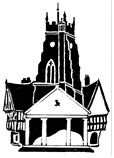 Market Drayton Town CouncilTHE RETENTION OF DOCUMENTS & RECORDS POLICYIntroductionA record is any information held by a Council and relating to any topic, area of work, decision reached, action taken or individual and regardless of the medium in which it is held whether in paper or electronic format.The Council should recognise that:Records are a corporate resource and a valuable assetInformation has to be looked after properlyA co-ordinated approach has to be taken to its management.S227(1) Local Government Act 1972 requires a Council to provide a proper repository for its records.A Council has a responsibility to ensure that records are:Created accuratelyStored effectivelyKept securelyTraced efficientlyRetained in their original form if required for the purpose of legal proceedingsRetained only for as long as necessary and disposed of appropriatelyResponsibility for all records throughout their lifetime (from creation to disposal) shall rest with the Proper Officer of a Council.Legislation now in place on information handling means that there is a need to manage information and to have an effective system for servicing the enhanced rights of access under the Data Protection Act 1998 (DPA) and the Freedom of Information Act 2000 (FOI).  Reference should be made to the Council’s Data Protection Policy, Freedom of Information Policy & Publication Scheme.  Reference should also be made to the Lord Chancellor’s Code of practice on the Management of Records pursuant to s46 Freedom of Information Act 2000 (Issued November 2002).Retention of documents for legal purposesMost legal proceedings are governed by ‘the Limitation Acts’.  The Acts (notably the Limitation Act 1980) state that legal claims may not be commenced after a specified period.  The specified period varies, depending on the type of claim in question.  The table below sets out the limitation periods for the different categories of claim.  The reference to ‘category’ in the table refers to claims brought in respect of that category.  Cognisance must be taken on the duty of a Council and in particular its Proper Officer to retain certain information, for certain purposes and for certain periods of time.Record MaintenanceGiven the limited space to keep such documents it is necessary to review a Council’s Policy on retention of its records and documents. Set out below are the minimum retention periods for which various types of records must be kept.  These reflect statutory requirements, codes of practice and recommendations published by professional and other bodies.  In the absence of such guidance, it shall be the responsibility of the Clerk to determine a suitable retention period.Record DisposalThe minimum volume of records consistent with effective and efficient operations should be retained.  Unnecessary and duplicated records should be eliminated so saving storage costs as well as cost in terms of staff, time and equipment.  Holding fewer records frees up both physical and computerised filing systems and makes valuable information easier to find.  Greater use should be made of a Council’s powers under S229 Local Government Act 1972 which allows for any requirement posed by statute on a Local Authority to keep a document is satisfied by keeping a photographic copy; interpreting this legislation in a modern day context, paper records can now be scanned and electronically archived and the original disposed of.Records designated as no longer required must be securely disposed of to preserve confidentiality.Any records designated as no-longer required but considered to have historical significance shall be the subject of consultation with the County Archivist and shall be kept in an archival institution if expert guidance considers such action appropriate.Under the FOI, it is a criminal offence to tamper with any file once a FOI request has been made.  If any documents which would require disposal under the above guidelines is the subject of an FOI request, disposal must be delayed even if the request has been refused, until the information has been disclosed and all appeal times/procedures have been exhausted.Policy adopted February 2021Review date February 2022Review date September 2023CategoryLimitation PeriodNegligence (and other ‘Torts’)6 yearsDefamation1 yearContract 6 yearsLeases12 yearsSums recoverable by statute6 yearsPersonal Injury3 yearsTo 12 yearsRent6 yearsBreach of TrustNoneDOCUMENTMINIMUM RETENTION PERIODREASONCouncil ManagementCouncil ManagementCouncil ManagementMinutes	IndefinitelyArchiveAgendas & Meeting documentation - Electronic25 YearsLimitation Act 1980 (as amended)Agendas & meeting documentation - Paper12 YearsLimitation Act 1980 (as amended)Council Attendance RegisterThroughout the 4 year term of officeManagementDeclarations of Acceptance of OfficeIndefinitelyManagement, ArchiveRegister of Members Interest6 Years or as long as the Councillor remains in office (whichever is the greater)Audit, Tax, VATCouncil Standing Orders, Policies & ProceduresWhilst the documents remain in forceManagementCouncil Newsletters, Precept Sheets & Annual ReportsIndefinitelyManagement, ArchivePersonnel Information6 Years after individual ceases to be an employeeLimitation Act 1980 (as amended)Disciplinary/grievancesReviewed 6 years after last actionManagementRecruitment documents6 MonthsManagementLitigation6 Years after folder closureLimitation Act 1980 (as amended)Council FinancesCouncil FinancesCouncil FinancesCash Book Accounts, Sales & Purchase LedgersIndefinitelyManagementTitle Deeds, Leases, Agreements & ContractsIndefinitelyAudit, ManagementInvestmentsIndefinitelyAudit, ManagementAudited AccountsIndefinitelyAudit, ManagementPrecept RequestsIndefinitelyAudit, ManagementSuccessful grant applications6 years + current yearAuditUnsuccessful grant applications3 months after decisionManagementSuccessful tenders6 Years + current yearAuditUnsuccessful tenders2 YearsAudit Wages Book records12 yearsSuperannuation AuditPension records12 yearsSuperannuationReceipt Books6 YearsVATPaid Invoices6 YearsVATPaid cheques6 YearsLimitation Act 1980 (as amended)VAT Records6 YearsVATPetty Cash Records6 YearsTax, VAT, Statute of Limitation Act 1980 (as amended)Members Allowance Register6 YearsTax, Audit, Management, Statute of Limitation Act 1980 (as amended)Scales of Fees & Charges5 YearsManagementBank StatementsLast completed audit yearAuditBank Paying-in BooksLast completed audit yearAuditCheque Book StubsLast completed audit yearAuditTimesheetsLast completed audit year3 YearsAudit (requirement) Personal injury (best practice)Insurance PoliciesWhile ValidManagementCertificates for insurance against liability for employees40 years from date in which insurance commenced or was renewedThe Employers’ Liability (Compulsory Insurance) Regulations 1998 (SI2753), ManagementInsurance Policies,  Insurance Claims & Health & Safety Records3 Years after the policy lapsesManagementPropertyPropertyPropertyPremises Inspection Records12 YearsStatute of LimitationsAsset equipment records21 yearsStatute of LimitationsBurials & CemeteryBurials & CemeteryBurials & CemeteryMaps/Registers/RecordsIndefinitelyManagement, Archive Register of fees collectedIndefinitelyArchives, LocalRegister of burialsIndefinitelyAuthorities Cemeteries Order 1977Register of purchased gravesIndefinitelyAuthorities Cemeteries Order 1977Register/plan of grave spacesIndefinitelyAuthorities Cemeteries Order 1977Register of memorialsIndefinitelyAuthorities Cemeteries Order 1977Applications for intermentIndefinitelyAuthorities Cemeteries Order 1977Copy certificate of grant of exclusive right of BurialIndefinitelyAuthorities Cemeteries Order 1977AllotmentsAllotmentsAllotmentsAllotments PlanIndefinitelyAudit, ManagementAllotment RegisterIndefinitelyAudit, ManagementAllotment Tenancy AgreementsThroughout the period of tenancy & 6 Years following Audit, Management, Statute of LimitationsAllotment Tenancy Correspondence Throughout the period of tenancyAudit, ManagementRisk AssessmentsRisk AssessmentsRisk AssessmentsWeekly Inspection Logs12 YearsLimitation Act 1980 (as amended)Annual Inspection Logs12 YearsLimitation Act 1980 (as amended)Risk Assessments12 YearsLimitation Act 1980 (as amended)Planning & ConservationPlanning & ConservationPlanning & ConservationPlanning RegisterIndefinitelyManagementPlanning Applications, related correspondence & Notices of Decision (General)6 monthsManagement	Planning Applications, related correspondence & Notices of Decision (Strategic/Historical)5 YearsManagementTree Pruning/Felling Applications6 YearManagementTree Preservation OrdersIndefinitelyManagementRoad Traffic OrdersWhilst the order remains in force or 1 Year which ever is the greaterManagementPlanning Policy Guidance/Statements, Regional Plans, Structure Plans, Local Plans, Community Plans & similar documentsWhilst the documents remain in forceManagementDefinitive Maps, Planning Maps, Public Rights of Way Maps, Conservation Area Maps & similar documentsIndefinitely Management, ArchiveListed Building RegisterIndefinitelyArchivePublicationsPublicationsPublicationsJournals & Periodicals3 Years (or retained as long as is useful & relevant)ManagementCatalogues1 YearManagementCivic/Mayoral ActivitiesCivic/Mayoral ActivitiesCivic/Mayoral ActivitiesCivic DiariesIndefinitelyAudit, Tax, Vat, Management, ArchiveCivic Correspondence6 YearsAudit, Tax, Vat, Management, ArchiveMayoral ListIndefinitelyManagement, ArchiveMayoral PhotographsIndefinitelyManagement, ArchiveGeneral CorrespondenceGeneral CorrespondenceGeneral CorrespondenceGeneral Correspondence (on non-historic importance)Destroyed annually if no longer of use or valueManagementGeneral Correspondence (historic importance)Offered to the County Archivist if no longer of use or valueArchiveSurveys and returnsUntil project completedManagementPress releases2 YearsManagement 